Карар                                                                                                                                     ПОСТАНОвление  16 июня  2016                                       № 32                                                                     16 июня 2016 года   КАРАР                                                                                 РЕШЕНИЕО Порядке сообщения лицами, замещающими муниципальные должности муниципальной службы в Администрации сельского поселения Новозирганский  сельсовет муниципального района Хайбуллинский район Республики Башкортостан, депутатами Совета сельского поселения  Новозирганский сельсовет муниципального района Хайбуллинский район Республики Башкортостан, и главой сельского поселения  Новозирганский сельсовет муниципального района Хайбуллинский район Республики Башкортостан о возникновении личной заинтересованности при исполнении должностных обязанностей и осуществления полномочий, которые приводят или могут привести к конфликту интересов	В соответствии с Федеральным законом от 25 декабря 2008 года № 273-ФЗ "О противодействии коррупции", со статьей 33 статьи 15 Федерального закона от 6 октября 2003 года № 131-ФЗ «Об общих принципах организации местного самоуправления в Российской Федерации», Законом Республики Башкортостан от 18 марта 2005 года №162-з "О местном самоуправлении в Республики Башкортостан», пунктом 37 статьи 4 Устава сельского поселения Новозирганский сельсовет муниципального района Хайбуллинский район Республики Башкортостан, в целях противодействия коррупции Совет сельского поселения Новозирганский сельсовет муниципального района Хайбуллинский район Республики Башкортостан решил:	1. Утвердить:	Положение о порядке сообщения лицами, замещающими муниципальные должности муниципальной службы в Администрации сельского поселения  Новозирганский сельсовет муниципального района Хайбуллинский район Республики Башкортостан, депутатами Совета сельского поселения Новозирганский сельсовет муниципального района Хайбуллинский район Республики Башкортостан и главой сельского поселения  сельсовет муниципального района Хайбуллинский район Республики Башкортостан о возникновении личной заинтересованности при исполнении должностных обязанностей и исполнении полномочий, которые приводят или могут привести к конфликту интересов, согласно приложению к настоящему Решению.	2. Решение вступает в силу со дня его подписания.Глава сельского поселения                                                               Х.М.Шарипов      с.Антинган     06 июня  2016 г     № Р – 10/35                                                                                                      Приложение № 1                                                                                          к решению Совета                                                                                          сельского поселения Антинганскийсельсовет   муниципального района Хайбуллинский район Республики Башкортостанот 4 мая 2016 г. №Р-6/44ПОЛОЖЕНИЕо Порядке сообщения лицами, замещающими муниципальные должности муниципальной службы вАдминистрациисельского поселения Антинганский сельсовет муниципального района Хайбуллинский район Республики Башкортостан, депутатами Совета сельского поселения Антинганский сельсовет муниципального района Хайбуллинский район Республики Башкортостан и главой сельского поселения Антинганский сельсовет муниципального района Хайбуллинский район Республики Башкортостан, о возникновении личной заинтересованности при исполнении должностных обязанностей и осуществления полномочий, которые приводят или могут привести к конфликту интересов1. Настоящим Положением определяется порядок сообщения лицами, замещающими муниципальные должности муниципальной службы в Администрациисельского поселения Антинганский сельсовет муниципального района Хайбуллинский район Республики Башкортостан (далее – Администрация), депутатами Совета иглавой Администрации муниципального района Хайбуллинский район Республики Башкортостан, о возникновении личной заинтересованности при исполнении должностных обязанностей и осуществления полномочий, которые приводят или могут привести к конфликту интересов.2. Лица, замещающие муниципальные должности муниципальной службы в Администрации, депутаты Советасельского поселения Антинганский сельсовет муниципального района Хайбуллинский район Республики Башкортостан (далее –муниципальные служащие, депутаты)и глава сельского поселения Антинганский сельсовет муниципального района Хайбуллинский район Республики Башкортостан,обязаны в соответствии с законодательством Российской Федерации о противодействии коррупции, сообщать о возникновении личной заинтересованности при исполнении должностных обязанностей и осуществления полномочий, которые приводят или могут привести к конфликту интересов, а также принимать меры по предотвращению или урегулированию конфликта интересов.Сообщение оформляется в письменной форме в виде уведомления о возникновении личной заинтересованности при исполнении должностных обязанностей и осуществленияполномочий, которые приводят или могут привести к конфликту интересов (далее - уведомление).3. Глава сельского поселения Антинганский сельсовет муниципального района Хайбуллинский район Республики Башкортостан (далее-глава сельского поселения) направляет уведомление о личной заинтересованности при исполнении должностных обязанностей и осуществления полномочий, которые приводят или могут привести к конфликту интересов, составленное по форме согласно приложению к настоящему Положению, в Комиссию по соблюдению требований к служебному поведению муниципальных служащих администрации сельского поселения Антинганский сельсовет муниципального района Хайбуллинский район Республики Башкортостан  и урегулированию конфликта интересов (далее – Комиссия).Муниципальные служащие, депутаты направляют главе сельского поселения уведомление, составленное по форме согласно приложению к настоящему Положению.	4. Направленные главе сельского поселения уведомления рассматриваются Комиссией в порядке, определяемом настоящим Постановлением.5. Уведомления, направленные муниципальными служащими, депутатами главе сельского поселения, по решению главы сельского поселения передаются на рассмотрении Комиссии.6. Уведомления, по которым принято решение в соответствии с пунктом 5 настоящего Положения, направляются по поручению главы сельского поселения ву правляющему делами Администрации сельского поселения Антинганский сельсовет муниципального района Хайбуллинский район Республики Башкортостан (далее-управляющий делами). Управляющий делами осуществляет предварительное рассмотрение уведомлений.В ходе предварительного рассмотрения уведомлений управляющий делами имеет право получать в установленном порядке от лиц, направивших уведомления, пояснения по изложенным в них обстоятельствам и направлять в установленном порядке запросы в федеральные органы государственной власти, органы государственной власти субъектов Российской Федерации, иные государственные органы, органы местного самоуправления и заинтересованные организации.7. По результатам предварительного рассмотрения уведомлений, поступивших в соответствии с  пунктом 6 настоящего Положения управляющим делами подготавливается мотивированное заключение на каждое из них.Уведомления, заключения и другие материалы, полученные в ходе предварительного рассмотрения уведомлений, представляются в Комиссию в течение семи рабочих дней со дня поступления уведомлений управляющему делами.В случае направления запросов, указанных в абзаце втором пункта 6 настоящего Положения, уведомления, заключения и другие материалы представляются в Комиссию в течение 45 дней со дня поступления уведомлений управляющему делами. Указанный срок может быть продлен, но не более чем на 30 дней.8. Главой сельского поселения по результатам рассмотрения уведомления принимается одно из следующих решений:а) признать, что при исполнении должностных обязанностей лицом, направившим уведомление, конфликт интересов отсутствует;б) признать, что при исполнении должностных обязанностей лицом, направившим уведомление, личная заинтересованность приводит или может привести к конфликту интересов;в) признать, что лицом, направившим уведомление, не соблюдались требования об урегулировании конфликта интересов.9. Комиссией по результатам рассмотрения уведомлений принимается одно из следующих решений:а) признать, что при исполнении должностных обязанностей лицом, направившим уведомление, конфликт интересов отсутствует;б) признать, что при исполнении должностных обязанностей лицом, направившим уведомление, личная заинтересованность приводит или может привести к конфликту интересов;в) признать, что лицом, направившим уведомление, не соблюдались требования об урегулировании конфликта интересов.10. В случае принятия решения, предусмотренного подпунктом «б» пункта 8 настоящего Положения, в соответствии с законодательством Российской Федерации глава сельского поселения принимает меры или обеспечивает принятие мер по предотвращению или урегулированию конфликта интересов либо рекомендует лицу, направившему уведомление, принять такие меры.11. В случае принятия решений, предусмотренных подпунктами «б» и «в» пункта 9 настоящего Положения, председатель Комиссии представляет доклад главе сельского поселения.	14. Комиссия рассматривает уведомления и принимает по ним решения в порядке, установленном Положением о порядке работы комиссии по соблюдению требований к служебному поведению муниципальных служащих администрации сельского поселения Антинганский сельсовет муниципального района Хайбуллинский район Республики Башкортостан и урегулированию конфликта интересов, утвержденным постановлением Администрации сельского поселения Антинганский сельсовет муниципального района Хайбуллинский район Республики Башкортостан от 12 августа 2010 года № 9 (с изменениями, утвержденными постановлениями Администрации сельского поселения Антинганский сельсовет муниципального района Хайбуллинский район Республики Башкортостан от 10 марта 2016 года № 53 и от 29 апреля 2016 года № 73).                                                                      Приложение к Положению о Порядке сообщения лицами, замещающими муниципальные должности муниципальной службы в Администрации сельского поселения Антинганский сельсовет муниципального района Хайбуллинский район Республики Башкортостан, депутатами Совета сельского поселения Антинганский сельсовет муниципального района Хайбуллинский район Республики Башкортостан и главой сельского поселения Антинганский сельсовет муниципального района Хайбуллинский район Республики Башкортостан, о возникновении личной заинтересованности при исполнении должностных обязанностей и осуществления полномочий, которые приводят или могут привести к конфликту интересов____________________________ (отметка об ознакомлении)Главе сельского поселения Антинганский сельсовет муниципального района Хайбуллинский район Республики Башкортостанот ________________________________________________________________________________(Ф.И.О., замещаемая должность)УВЕДОМЛЕНИЕо возникновении личной заинтересованностипри исполнении должностных обязанностей, и осуществления полномочий,которые приводят или могут привести к конфликту интересов    Сообщаю о возникновении у меня личной заинтересованности при исполнениидолжностных  обязанностей, осуществления полномочий,  которые приводят или могут привести к конфликт у интересов (нужное подчеркнуть).    Обстоятельства,     являющиеся    основанием    возникновения    личнойзаинтересованности: _____________________________________________________________________________________________________________________________________________________________    Должностные обязанности, осуществление полномочий, на исполнение  которых  влияет  или  можетповлиять личная заинтересованность: _______________________________________________________________________________________________________________________    Предлагаемые меры  по  предотвращению  или  урегулированию  конфликта интересов: __________________________________________________________________________________________________________________________________________________________	Намереваюсь   (не   намереваюсь)   лично  присутствовать  на  заседанииКомиссии  по  соблюдению требований к служебному поведению муниципальных служащих администрации сельского поселения Антинганский сельсовет муниципального района Хайбуллинский район Республики Башкортостан  и урегулированию конфликта интересов, при  рассмотрении  настоящего уведомления (нужное подчеркнуть)."___" ___________ 20__ г. ________________________ ________________________			(подпись лица,         (расшифровка подписи)		Направляющего уведомление)Башкортостан Республикаһының Хәйбулла районы муниципаль районының Яңы Ергән ауыл советыауыл биләмәһе хакимиәте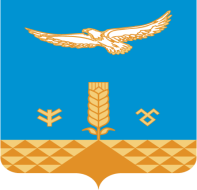 Администрация сельского     поселения Новозирганский сельсоветмуниципального районаХайбуллинский районРеспублики Башкортостан